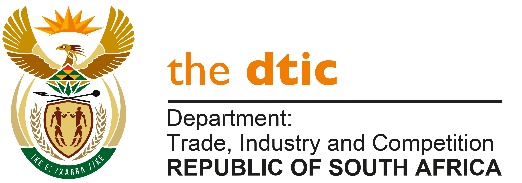 THE NATIONAL ASSEMBLYQUESTION FOR WRITTEN REPLYQUESTION NO. 490DATE PUBLISHED: 25 FEBRUARY 2022Mr D W Macpherson (DA) to ask the Minister of Trade, Industry and Competition:  (1)	Whether he will furnish Mr M J Cuthbert with the details of formal interaction he has had with the Minister of Police in order to curb the theft of (a) public and (b) private infrastructure which is in turn used for scrap metal; if not, what is the position in this regard; if so, what are the relevant details; (2)	whether he will furnish Mr M J Cuthbert with the details of both the (a) qualitative and (b) quantitative data used to inform his support of the export tax on scrap metal; if not, why not; if so, what are the relevant details; (3)	whether he has found that a total ban on the export of scrap metal will curb the theft of public and private infrastructure which is in turn used for scrap metal; if not, what is the position in this regard; if so, what are the relevant details?   [NW555E]REPLYInteractions with the Ministry of Police takes place through the normal government channels. The decision on which measures to implement on scrap metals is still under consideration. Once a final decision has been taken, details will be made available. -END-